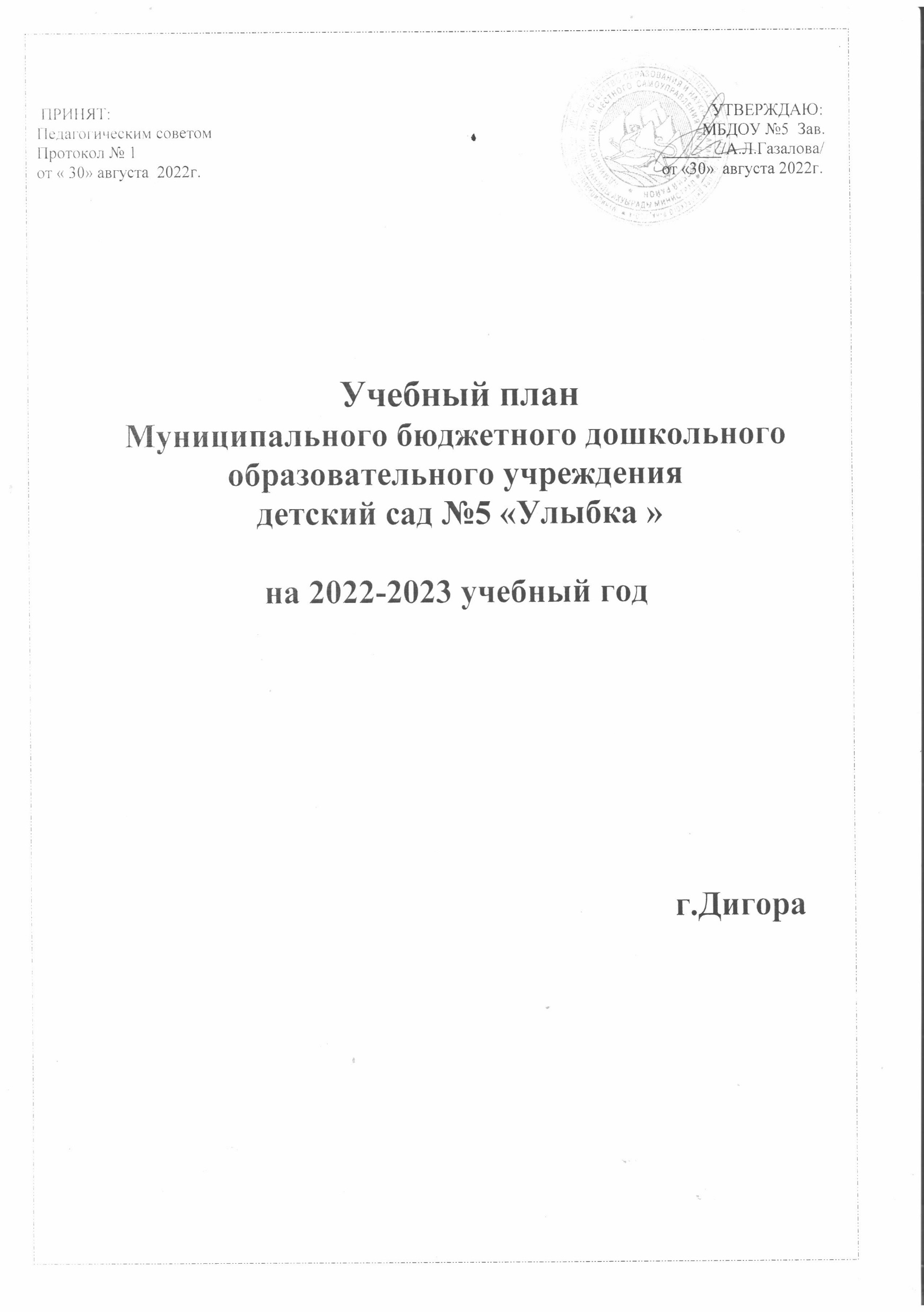 Пояснительная записка к учебному плануУчебный план составлен в соответствии и на основании нормативно-правовых документов:Федеральный закон от 29 декабря 2012 г. N 273-ФЗ "Об образовании в Российской Федерации""Санитарно-эпидемиологические требования к устройству, содержанию и организации режима работы дошкольных образовательных организаций"(вместе с "СанПиН 2.4.1.3049-13. Санитарно- эпидемиологические правила и нормативы...")Настоящий учебный план определяет содержание воспитательно- образовательного процесса, который включает совокупность образовательных областей: «Физическое развитие», «Социально-коммуникативное развитие»,«Познавательное развитие», «Речевое развитие», «Художественно-эстетическое развитие», которые обеспечивают разностороннее развитие детей с учетом их возрастных и индивидуальных особенностей.В детском саду функционирует 9 групп:группа раннего возраста-1;младшая группа-4;средняя группа-2;старшая группа-1;подготовительная группа-1;Детский сад работает в условиях пятидневной учебной недели, 10-ти часового рабочего дня по базисному учебному плану на основе, реализуемой в дошкольном образовательном учреждении образовательной программы, в основе которой лежит примерная основная общеобразовательная программа дошкольного   образования   «От   рождения   до   школы»   под    редакцией Н.Е. Вераксы, Т.С.Комаровой, М.А.Васильевой.Учебный план состоит из инвариантной части, которая не превышает предельно допустимую нагрузку и соответствует требованиям СанПиН 2.4.1.3049-13. Номенклатура образовательной деятельности, рекомендованной программой, сохранена. В соответствии с образовательной программой образовательная   деятельность в группах проводятся с 1 сентября по 31 мая. При построении воспитательно-образовательного процесса учитывается принцип интеграции образовательных областей в соответствии с возрастными возможностями и особенностями воспитанников, спецификой образовательных областей. Это способствует тому, что основные задачи содержания дошкольного образования каждой образовательной области («Физическое развитие», «Социально-коммуникативное развитие», «Познавательное развитие», «Речевое развитие», «Художественно-эстетическое развитие») решаются и в ходе реализации других областей Программы. Воспитательно- образовательный процесс в Учреждении подразделен:организованную образовательную деятельность, проводимую по расписанию (Базовые виды деятельности:«Физическая культура в помещении и на прогулке», «Познавательное развитие», «Развитие речи», «Рисование»,«Лепка», «Аппликация», «Музыка»);образовательную деятельность, осуществляемую в ходе режимных процессов, проводимую ежедневно (утренняя гимнастика, комплексы закаливающих процедур, гигиенические процедуры, ситуативные беседы при проведениирежимных	моментов,	чтение	художественной	литературы,	дежурства, прогулки);самостоятельную деятельность воспитанников, ежедневно организованную (игра, самостоятельная деятельность детей в центрах (уголках) развития);-взаимодействие с семьями воспитанников по реализации образовательной программы ДОУ.В работе с детьми используются различные формы работы: индивидуальная, фронтальная, подгрупповая. В середине учебного года (январь) для воспитанников организуются недельные каникулы. В дни каникул организуется деятельность педагога с детьми эстетического и оздоровительного циклов. В летний период реализуется «План физкультурно-оздоровительной работы в летний период». В это время организуются подвижные и спортивные игры, праздники, экскурсии, увеличивается продолжительность прогулок.Учебный план регулирует деятельность педагогического коллектива, обеспечивает выполнение ФГОС дошкольного образования, а также определяет максимально допустимый объем недельной образовательной нагрузки: для каждой возрастной группы:группа раннего возраста–1 час 40 минут (10 занятий по 10 минут);младшая группа – 2 часа 45 минут (12 занятий по 15 минут);средняя группа – 3 часа 40 минут (13 занятий по 20 минут);старшая группа – 6 часов (14 занятий по 25 минут);подготовительная группа – 7 часов 30 мин (15 занятий по 30 минут).Одна из трех НОД «Физическая культура» для воспитанников детского сада проводится круглогодично на открытом воздухе. В середине каждой организованной образовательной деятельности проводится физкультминутка. Перерывы между организованной образовательной деятельностью составляет10 минут во всех возрастных группах. Организованная образовательная деятельность оздоровительно-эстетического цикла занимают 50% общего времени организованной образовательной деятельности.Соблюдается баланс между игровой и другими видами деятельности в педагогическом процессе. Для профилактики утомления детей организованная образовательная деятельность, требующая повышенной познавательной активности и умственного напряжения детей, проводится в первую половину дня и дни наиболее высокой работоспособности детей (вторник и среда), также они чередуются с образовательной деятельностью«Физическая культура» и«Музыка».Кружок по художественно-эстетическому воспитанию посещают дети старшего дошкольного возраста по желанию и с согласия родителей. Количество компонентов образовательной деятельности по дополнительному образованию не превышает двух в неделю и включено в максимально- допустимую недельную нагрузку. Продолжительность - не превышает 25 – 30 минут.Коррекционная работа осуществляется логопедом и педагогом- психологом через индивидуальную и подгрупповую работу (2-3 человека).Для проведения воспитательно-образовательного процесса в Учреждении имеются в достаточном количестве программы, методические пособия к ним, методическая литература, планы, необходимый дидактический материал. Все это отражено в образовательной программе МБДОУ.Учебный план на 2020-2021 учебный год1.1.Федеральный компонентВиды организованной образовательной деятельностипо образовательным областямВиды организованной образовательной деятельностипо образовательным областямГруппа раннего возраста (2-3 года)Группа раннего возраста (2-3 года)младшая группа (3-4 года)младшая группа (3-4 года)средняя группа (4-5 лет)средняя группа (4-5 лет)старшая группа (5-6 лет)старшая группа (5-6 лет)подготовит.гру ппа(6-7 лет)подготовит.гру ппа(6-7 лет)1.1.Федеральный компонентВиды организованной образовательной деятельностипо образовательным областямВиды организованной образовательной деятельностипо образовательным областямв нед.в годв нед.в годв нед.в годв нед.в годв нед.в год1.1.Федеральный компонент1.1.1.Познавательное развитие:- Ознакомление с миром природы1361361361361361.1.Федеральный компонент1.1.1.- Ознакомление спредметным окружением1361361361361361.1.Федеральный компонент1.1.1.- Ознакомление ссоциальным миром1361361361361361.1.Федеральный компонент1.1.1.- Развитие познавательно- исследовательскойдеятельности136интегрировано во все образовательные областиинтегрировано во все образовательные областиинтегрировано во все образовательные областиинтегрировано во все образовательные областиинтегрировано во все образовательные областиинтегрировано во все образовательные областиинтегрировано во все образовательные областиинтегрировано во все образовательные областиинтегрировано во все образовательные области1.1.Федеральный компонент1.1.1.- Формирование элементарных математическихпредставлений.1361361361362721.1.Федеральный компонент1.1.2Развитие речи27231083108414441441.1.Федеральный компонент1.1.3Физическое развитие2+1(на прогу лке)1082+1 (на прогулк е)1082+1 (на прогул ке)1082+1 (на прогулке)1082+1 (на прогулк е)1081.1.Федеральный компонент1.1.4Художественно- эстетическое развитие:2722722722722721.1.Федеральный компонент1.1.4- Музыка2722722722722721.1.Федеральный компонент1.1.4- рисование1361361362722721.1.Федеральный компонент1.1.4- лепка1361(череду ются)18/181(череду ются)18/181(череду ются)18/181(череду ются)18/181.1.Федеральный компонент1.1.4- аппликация--1(череду ются)18/181(череду ются)18/181(череду ются)18/181(череду ются)18/181.1.5Социально- коммуникативное развитиеинтегрировано во все образовательные областиинтегрировано во все образовательные областиинтегрировано во все образовательные областиинтегрировано во все образовательные областиинтегрировано во все образовательные областиинтегрировано во все образовательные областиинтегрировано во все образовательные областиинтегрировано во все образовательные областиинтегрировано во все образовательные областиинтегрировано во все образовательные областиинтегрировано во все образовательные областиИтого (ООД):Итого (ООД):1036011432134321450415540Итого (время):Итого (время):1 час40мин2 часа 45мин3 часа40 мин6 часов7часов30 мин